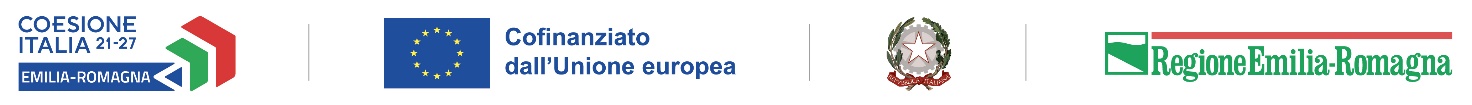 INVITO AGLI ATENEI E AGLI ISTITUTI AFAM A PRESENTARE PROGETTI “TEAM DI SVILUPPO DI PROTOTIPI/SOLUZIONI PER LA PARTECIPAZIONE A COMPETIZIONI NAZIONALI E INTERNAZIONALI”LEGGE REGIONALE N. 2/2023Delibera di Giunta regionale n. 1085/2024MODULO DI CANDIDATURAIl/la Sottoscritto/a _______________________________________ in qualità di Legale Rappresentante (o suo delegato) del Soggetto proponente _________________________________________________________________________ Codice Fiscale Ateneo/Istituto AFAM _____________________________________CHIEDEdi accedere alla procedura di cui alla Deliberazione di Giunta Regionale n. 1085/2024 Invito agli atenei e agli istituti AFAM a presentare progetti “team di sviluppo di prototipi/soluzioni per la partecipazione a competizioni nazionali e internazionali”.DICHIARA DI ESSERE:esente dall’imposta di bollo ai sensi della norma _____________in quanto_______________oppuresoggetto ad imposta di bollo assolta (alternativamente):tramite apposizione del contrassegno telematico di 16 euro sulla presente istanza trattenuta in originale presso l’ente a disposizione degli organi di controllo. A tale fine il sottoscritto dichiara inoltre che il contrassegno applicato ha Codice Identificativo seriale ____________________________ (indicare gli estremi con le 14 cifre) e data di emissione _______________(gg/mm/aaaa) e che lo stesso non sarà utilizzato per qualsiasi altro adempimento;in modo virtuale ai sensi dell’art. 15 del D.P.R. 642/1972. Autorizzazione n. _____________ rilasciata in data____________DICHIARA(ai sensi dell’art. 47 D.P.R. 28 Dicembre 2000, n. 445)che tutti i dati anagrafici inseriti nella presente richiesta di candidatura (ragione sociale, sede legale, legale rappresentante, etc.) corrispondono esattamente a quelli riportati nell'ultimo statuto/atto costitutivoSI IMPEGNA A:osservare le normative e tutte le delibere di Giunta regionale di riferimento, ivi compresa l'attività di vigilanza espletata dalla Regione Emilia-Romagna;assicurare, sotto la propria responsabilità, il rispetto della normativa in materia fiscale, previdenziale e di sicurezza dei lavoratori;assicurare e garantire il rispetto delle norme in materia di idoneità di strutture, impianti ed attrezzature utilizzate;rispettare le procedure di monitoraggio delle iniziative previste dalle disposizioni attuative di cui alla deliberazione n. 1298/2015 e s.m., per quanto applicabili, nonché da altre disposizioni regionali e fornire la documentazione ed i dati richiesti;rispettare le finalità, l’articolazione ed i contenuti inseriti nel formulario di candidatura allegato, salvo eventuali richieste di modifica da formalizzare alla Pubblica Amministrazione in indirizzo SI IMPEGNA INOLTRE A:partecipare a eventi organizzati dalla Regione e dedicati anche ai team partecipanti alle competizioni, ad esempio in fiere/convegni/circuiti/mostre e a un evento «finale» di presentazione dei risultati dei progetti.ALLEGAquale parte integrante al presente modulo di candidatura, il Formulario descrittivo della candidatura per il contributo pubblico richiesto di seguito riportato:Le dichiarazioni rese ai fini della presente domanda sono dichiarazioni sostitutive di atto notorio o di certificato, ai sensi degli artt. 46 e 47 del D.P.R. 28 Dicembre 2000 n. 445 e succ. mod. consapevole delle conseguenze di cui all’art. 75 comma 1 del medesimo DPR, nonché delle sanzioni previste dall’art. 76 per le ipotesi di falsità in atti e dichiarazioni mendaci, si impegna a fornire tutte le informazioni necessarie all’Amministrazione Procedente per garantire il corretto svolgimento dei controlli di veridicità di quanto dichiarato.Dichiarazione sottoscritta ai sensi dell’art. 38, D.P.R. 445 del 28 dicembre 2000.INFORMATIVA per il trattamento dei dati personaliTutti i dati personali di cui l’Amministrazione venga in possesso in occasione dell’espletamento del presente procedimento, verranno trattati nel rispetto del Regolamento europeo n. 679/2016 “Regolamento generale sulla protezione dei dati”.La relativa “Informativa” è parte integrante dell’avviso pubblico emanato dalla amministrazione cui è indirizzata.Il Legale Rappresentante(Documento firmato digitalmente)Finanziamento pubblico richiesto Nel rispetto dei contributi minimo e massimo richiedibili come riportato alla lettera E. dell’Invito€  